Day 3 Detectives!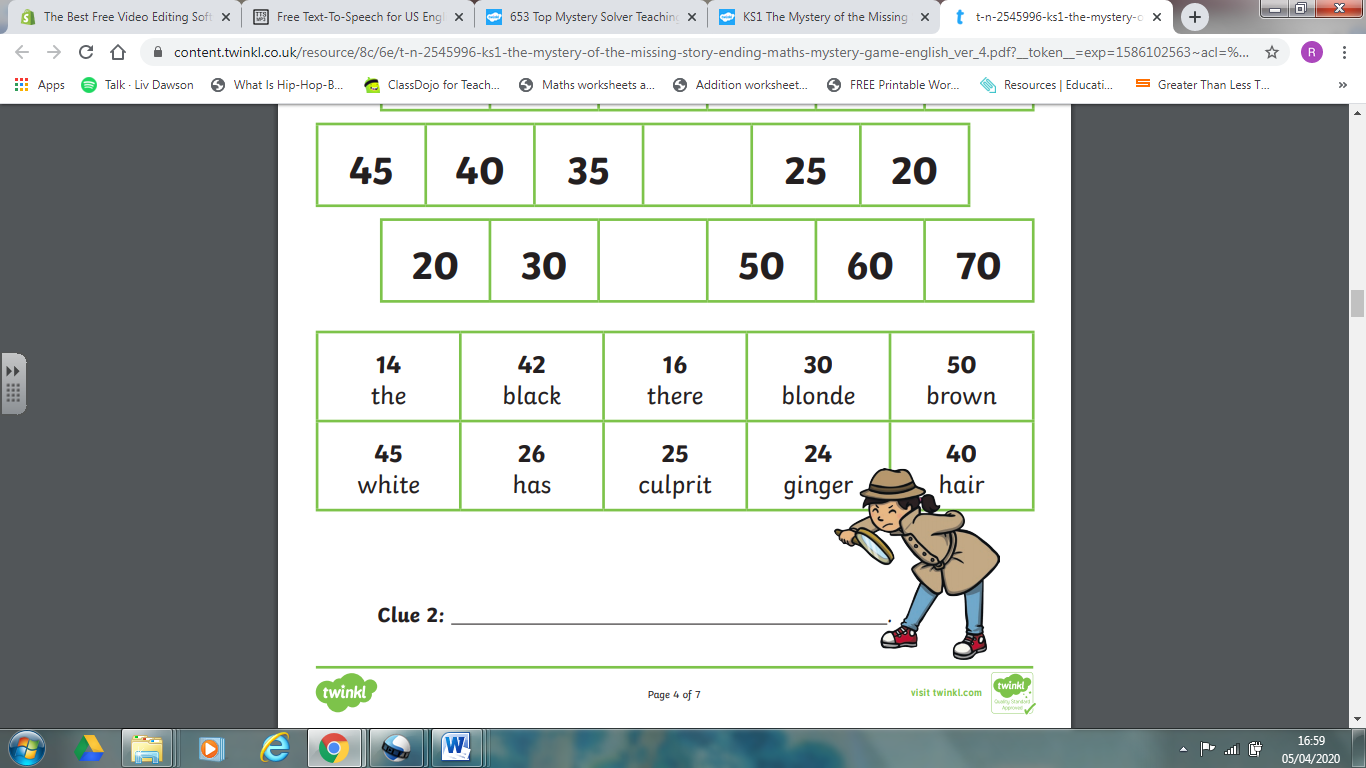 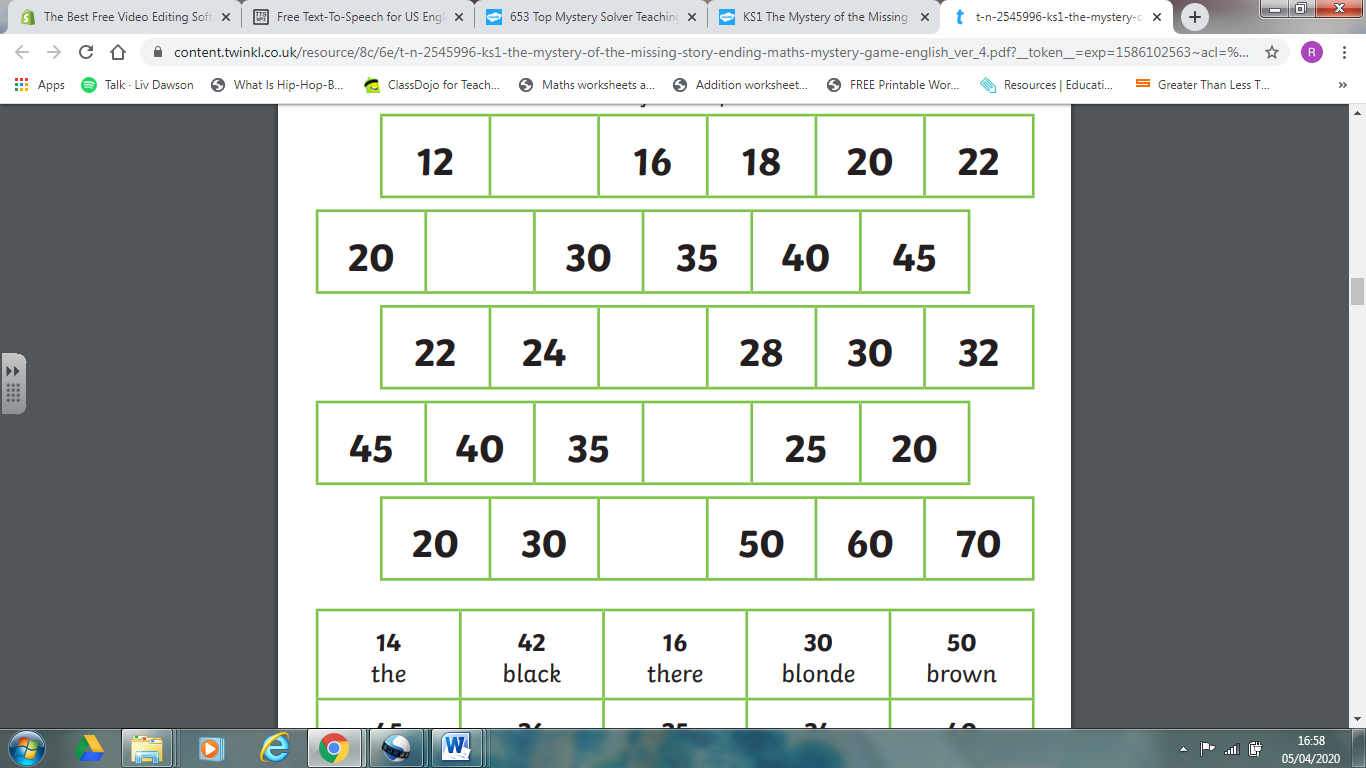 TeacherGenderYear group taughtHeightMrs KendallFemaleReception 25 CMMrs PearceFemaleYear 223 CMMiss KayaniFemaleYear 322 CMMiss BellFemaleYear 421CMMiss ClohertyFemaleYear 624 CMMrs FaircloughFemaleHead of School27CM